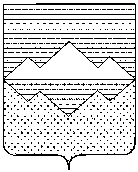 АДМИНИСТРАЦИЯАЙЛИНСКОГО СЕЛЬСКОГО ПОСЕЛЕНИЯСАТКИНСКОГО МУНИЦИПАЛЬНОГО РАЙОНА ЧЕЛЯБИНСКОЙ ОБЛАСТИПОСТАНОВЛЕНИЕ______________________________________________________________________15.12.2020 г.  № 100                                                   О графике актуализации схемы водоснабжения и водоотведения Айлинского сельского поселения     Руководствуясь п.п.4 ст.14 Федерального закона от 06.10.2003г. № 131-ФЗ «Об общих принципах организации местного самоуправления в Российской Федерации», Федеральным законом Российской Федерации от 07.12.2011 г. № 416 «О водоснабжении и водоотведении», Постановлением Правительства Российской Федерации от 05.09.2013 г. № 782 «О схемах водоснабжения и водоотведения», Уставом Айлинского сельского поселения, в целях утверждения проекта схемы теплоснабжения, 1. Утвердить график актуализации схемы водоснабжения и водоотведения муниципального образования «Айлинское сельское поселение» Саткинского района Челябинской области в 2021 году (приложение).2. Настоящее постановление разместить на официальном сайте администрации admailino.ru.2. Настоящее постановление вступает в силу со дня его подписания.3. Контроль за исполнением настоящего постановления оставляю за собой. Глава Айлинского сельского поселения                                                  Т. П. ШутьГРАФИК АКТУАЛИЗАЦИИ СХЕМЫ ВОДОСАБЖЕНИЯ И ВОДООТВЕДЕНИЯ МУНИЦИПАЛЬНОГО ОБРАЗОВАНИЯ «АЙЛИНСКОЕ СЕЛЬСКОЕ ПОСЕЛЕНИЕ» САТКИНСКОГО РАЙОНА ЧЕЛЯБИНСКОЙ ОБЛАСТИ НА 2021 ГОД№п/пПоказательДатаРазмещение на сайте администрации и СМИПериод размещения информации ответственным лицом1Опубликование проекта схемы водоснабжения и водоотведения01.06.2021официальныйсайтадминистрацииАйлинского сельского поселенияв течение 15 дней с даты его поступления от юридического лица, который разрабатывает схему водоснабжения и водоотведения2Опубликование сведений о размещении проекта схемы водоснабжения и водоотведения01.06.2021СМИв течение 15 дней с даты его поступления от юридического лица, который разрабатывает схему водоснабжения и водоотведения3Рассмотрение проекта водоснабжения и водоотведения и сбор замечаний и предложений14.07.2021официальныйсайтадминистрацииНе менее 30 календарных дней с даты опубликования проекта схемы водоснабжения и водоотведения4Размещение информации о месте проведения публичных слушаний13.07.2020официальныйсайтадминистрацииНе менее чем за 7 дней до проведения публичных слушаний,5Публичные слушания20.07.2021Не позднее 15 дней с даты окончания срока предложений по проекту схемы водоснабжения и водоотведения6Размещение заключения о результатах проведенных публичных слушаний и протоколы публичных слушаний24.07.2021официальныйсайтадминистрацииНе менее 3 календарных дней с даты проведения публичных слушаний.7Принятие решения об утверждении схемы водоснабжения и водоотведения (или возвращение проекта схемы водоснабжения и водоотведения на доработку)27.07.2021В течение 7 дней с даты окончания публичных слушаний8Размещение утвержденной схемы водоснабжения и водоотведения01.08.2021официальныйсайтадминистрацииВ течение 15 дней с даты утверждения